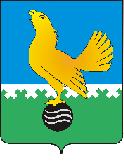 Ханты-Мансийский автономный округ-Юграмуниципальное образованиегородской округ город Пыть-Ях АДМИНИСТРАЦИЯ ГОРОДАтерриториальная комиссия по делам несовершеннолетних и защите их прав                                                                                                  www.pyadm.ru e-mail: adm@gov86.org                                                                                                                                                 e-mail: kdn@gov86org.ruг.   Пыть-Ях,  1 мкр.,  дом  № 5,  кв.  № 80                                                                           р/с 40101810900000010001                                                                                                                                               Ханты-Мансийский автономный округ-Югра                                                                           УФК по ХМАО-ЮгреТюменская      область     628380                                               МКУ Администрация г. Пыть-Яха, л\с 04873033440)тел.  факс  (3463)  46-62-92,   тел. 46-05-89,                                              РКЦ Ханты-Мансийск г. Ханты-Мансийск42-11-90,  46-05-92,  46-66-47                                                                                  ИНН 8612005313   БИК 047162000                                                                                                                                                                                                                                                                                                                                                                                                                                                                                      ОКАТМО 71885000 КПП 861201001                                                                                                                                    КБК 04011690040040000140 П О С Т А Н О В Л Е Н И Е 25.05.2016                                                                                                                       № 214 Об утверждении межведомственного плана мероприятий по предупреждению социального сиротства на 2016-2017 годыЗал заседаний территориальной комиссии по делам несовершеннолетних и защите их прав при администрации города Пыть-Яха, кабинет № 7 по адресу: 1-5-80, в 14-30 часов (сведения об участниках заседания указаны в протоколе заседания территориальной комиссии).	Во исполнение п. 3.6 постановления территориальной комиссии № 181 от 27.04.2016 субъектами системы профилактики безнадзорности и правонарушений несовершеннолетних (Управление социальной защиты населения по городу Пыть-Яху,  администрации города Пыть-Яха, БУ «Пыть-Яхская окружная клиническая больница», отдел по культуре и искусству администрации города Пыть-Яха, КУ «Пыть-Яхский центр занятости населения») были представлены предложения для включения в межведомственный план по предупреждению социального сиротства.На основании изложенного, руководствуясь п. 13 ст. 15 Закона Ханты-Мансийского автономного округа-Югры от 12.10.2005 № 74-оз «О комиссиях по делам несовершеннолетних и защите их прав в Ханты-Мансийском автономном округе-Югре и наделении органов местного самоуправления отдельными государственными полномочиями по созданию и осуществлению деятельности комиссий по делам несовершеннолетних и защите их прав»,ТЕРРИТОРИАЛЬНАЯ КОМИССИЯ  ПОСТАНОВИЛА:Информацию по исполнению п. 3.6 постановления территориальной комиссии № 181 от 27.04.2016 принять к сведению.Утвердить межведомственный план мероприятий по предупреждению социального сиротства на 2016-2017 годы.Ответственным исполнителям межведомственного плана мероприятий по предупреждению социального сиротства на 2016-2017 гг. представлять в территориальную комиссию информацию по исполнению запланированных мероприятий ежеквартально в срок до 10.07.2016, 10.10.2016, 15.01.2017, 10.04.2017, 10.07.2017, 10.10.2017 и 15.01.2018.Директору МБУ Центр «Современник» (Т.А. Бачаева), председателю Пыть-Яхской местной городской молодежной общественной организация «Активист» (Э.К. Шенгелая):4.1.информацию по исполнению пункта 18 межведомственного плана мероприятий по предупреждению социального сиротства на 2016-2017 гг. предоставить до 20.11.2016 и 20.11.2017.Начальнику отдела по осуществлению деятельности территориальной комиссии по делам несовершеннолетних и защите их прав администрации города Пыть-Яха (А.А. Устинов):обеспечить направление межведомственного плана мероприятий по предупреждению социального сиротства субъектам системы профилактики безнадзорности и правонарушений несовершеннолетних для сведения и исполнения. Начальнику ПДН ОУУП и ПДН ОМВД России по городу Пыть-Яху (С.Н. Рудак) и директору департамента образования и молодежной политики администрации города Пыть-Яха (С.В. Вагин):6.1.представить информацию о причинах непредставления предложений для включения в план мероприятий по предупреждению социального сиротства на 2016-2017 гг., в территориальную комиссию в срок до 03.06.2016.Уведомить заинтересованных лиц.Председательствующий на заседании:председатель территориальной комиссии					В.П. БойкоУТВЕРЖДАЮ»:Председательтерриториальной комиссиипо делам несовершеннолетних изащите их правпри администрации города Пыть-Яха___________________В.П. Бойко«_____»______________________Межведомственный план по предупреждениюсоциального сиротства на 2016-2017 годы№ п/пНаименование мероприятияСроки проведенияОтветственный исполнитель1.Размещение в средствах массовой информации (изготовление и прокат социальных роликов на городском телевидении), официальных сайтах учреждений  материалов, пропагандирующих семейные ценности и информирующие население о разных формах семейного устройства детей-сирот, и детей, оставшихся без попечения родителей. В течение 2016-2017 гг.БУ «Комплексный центр социального обслуживания населения «Гелиос»,  администрации города Пыть-Яха2.Разработка и распространение информационных материалов, направленных на пропаганду различных форм устройства детей – сирот, и детей, оставшихся без попечения родителей, в семьи граждан, защиту прав детейЕжеквартально в 2016-2017 гг.БУ «Комплексный центр социального обслуживания населения «Гелиос, БУ «Пыть-Яхская окружная клиническая больница»3.Размещение информации, пропагандирующей семейные ценности на баннерных полотнах, в автотранспорте, на плазменных экранах образовательных организаций, учреждений системы профилактики безнадзорности и правонарушений несовершеннолетних.В течение 2016-2017 гг. администрации города Пыть-Яха, отдел по осуществлению деятельности территориальной комиссии по делам несовершеннолетних и защите их прав администрации города Пыть-Яха4.Проведение информационно-просветительской акции «Я мечтаю о маме и папе»Ежемесячно в .БУ «Комплексный центр социального обслуживания населения «Гелиос5.Реализация технологии клуба общения для замещающих родителей «Мы вместе!»Не реже 2-х раз в месяц в 2016-2017 гг.БУ «Комплексный центр социального обслуживания населения «Гелиос6.Организация и проведение консультаций по вопросам репродуктивного поведения несовершеннолетнихЕжеквартально в 2016-.БУ «Комплексный центр социального обслуживания населения «Гелиос»7.Организация и осуществление деятельности по профилактике ранней беременности несовершеннолетних, в том числе, отказов от новорожденных детейВ течение 2016-2017 гг.БУ «Пыть-Яхская окружная клиническая больница», БУ «Комплексный центр социального обслуживания населения «Гелиос»8.Организация и проведение родительского практикума:- «Страна взаимопонимания»;- «Развитие чувства привязанности у ребенка, принятого на воспитание в семью»;- «Семейные ценности»Ежеквартально в .Май, июль, ноябрь 2017г.Май, ноябрь .БУ «Комплексный центр социального обслуживания населения «Гелиос»9.Организация и проведение семейного консультирования:- «Как избежать семейных конфликтов»;- «Профилактика кризисных ситуаций в замещающих семьях» Ежемесячно в 2016 г.Ежемесячно в 2017 г.БУ «Комплексный центр социального обслуживания населения «Гелиос»10.Организация и проведение родительского всеобуча:- «Дети наше отражение»;- «Воспитательный потенциал семьи»Ежемесячно в 2016 г.Ежеквартально в 2017 г.БУ «Комплексный центр социального обслуживания населения «Гелиос»11.Организация и проведение информационно-просветительской акции «Я мечтаю о дружной семье»Ежемесячно в 2017 г.БУ «Комплексный центр социального обслуживания населения «Гелиос»12.Организация и проведение семейной гостиной:- «Семейные традиции»;- «Связь поколений»Ежемесячно в 2016 г.Ежемесячно в 2017 г.БУ «Комплексный центр социального обслуживания населения «Гелиос»13.Организация и проведение рейдов, патронажей, в том числе в рамках службы «Экстренная детская помощь»В течение 2016-2017 гг.БУ «Комплексный центр социального обслуживания населения «Гелиос», отдел опеки и попечительства администрации города Пыть-Яха, БУ «Пыть-Яхская окружная клиническая больница»14.Организация и проведение  мероприятий, направленных на пропаганду ценностей семейного воспитания, посвященных Дню семьи, любви и верности, Дню защиты детей, Дню матери.В течение 2016-2017 гг.Отдел по культуре и искусству администрации города Пыть-Яха, БУ «Комплексный центр социального обслуживания населения «Гелиос»15.Организация и проведение Дней профориентации для детей-сирот и детей, оставшихся без попечения родителей в образовательных учреждениях, профессиональной подготовки и трудоустройства выпускников детских домов.В течение 2016-2017 гг.КУ «Пыть-Яхский центр занятости населения»16.Организация и проведения профилактических бесед «Правовая ответственность подростков» и «Права и обязанности родителей» для несовершеннолетних, состоящих на сопровождении в БУ «Комплексный центр социального обслуживания населения «Гелиос», и их родителейЕжеквартально в 2016-2017 гг.БУ «Комплексный центр социального обслуживания населения «Гелиос»17.Организация и проведения профилактических и разъяснительных бесед с родителями из неблагополучных семей о последствиях изъятия ребенка из семьи, ограничения и лишения родительских прав, о восстановлении в родительских правахВ течение 2016-2017 гг.Отдел опеки и попечительства администрации города Пыть-Яха18.Проведение акции по  предупреждению жестокого обращения с детьми «Дарю добро детям!»В течение 2016-2017 гг.МБУ Центр «Современник», Пыть-Яхская местная городская молодежная общественная организация «Активист»